新北市106學年度慈輝業務說明會實施計畫依據：本市106學年度第2學期及107學年度辦理中介教育措施實施計畫辦理。二、目的：加強輔導人員知能，積極協助本市家庭遭遇變故或家庭功能不彰學生之照顧與輔導，使青少年身心健全發展。三、辦理單位：(一)主辦單位：新北市政府教育局。(二)承辦單位：新北市立平溪國民中學、新北市立正德國民中學賢孝校區。四、活動時間及地點：(一)平溪國中場次【非屬淡水區、三芝區、石門區、金山區及萬里區之國小】：1.日期：107年3月29日（星期四）下午1時30分至下午5時。2.地點：新北市立平溪國民中學(新北市平溪區靜安路2段295號)。(二)正德國中賢孝校區場次【隸屬淡水區、三芝區、石門區、金山區及萬里區之國小】：1.日期：107年3月29日（星期四）上午9時至中午12時30分。2.地點：新北市立正德國民中學賢孝孝區(新北市淡水區賢孝里後洲子11號)。五、參加對象及報名方式：(一)本市各公立國小106學年度慈輝業務承辦主任、組長或專任輔導教師，請各校薦派1人參加。(二)報名方式：請逕上「新北市校務行政系統－教師進修研習」報名，報名時間自即日起至107年3月27日（星期二）前截止。(三)本局同意核予參加說明會人員公假（課務派代）或差假登記。(四)全程參加人員核發研習時數3小時。(五)本局同意核予承辦學校工作人員是日公假派代，平溪國中以10人為限，正德國中以5人為限。六、學校交通路線圖（如附件）。七、經費：由教育局專款補助。八、活動流程：(一)平溪國中場次(二)正德國中賢孝孝區場次九、敘獎：承辦學校工作人員請依下列辦法辦理敘獎(一)校長敘獎請依據「公立高級中等以下學校校長成績考核辦法」第7條第1項第5款之第6目辦理嘉獎1次，並函報本局辦理敘獎。(二)教師敘獎請依據「公立高級中等以下學校教師成績考核辦法」第6條第1項第5款第6目辦理。敘獎額度及人數依「新北市政府所屬各級學校及幼兒園辦理教師敘獎處理原則」附表第2項第2款辦理，由承辦學校依相關規定辦理敘獎。1.平溪國中場次：辦理跨區研習績效優良者義務主講者嘉獎二次，工作人員嘉獎一次以4人為限，含主辦人1人嘉獎二次。2.正德國中賢孝校區場次：辦理跨區項研習績效優良者義務主講者嘉獎二次，工作人員嘉獎一次以3人為限，含主辦人一人嘉獎二次。十、本計畫奉准核可實施，修正時亦同。附件平溪國中交通路線圖公車路線及時刻表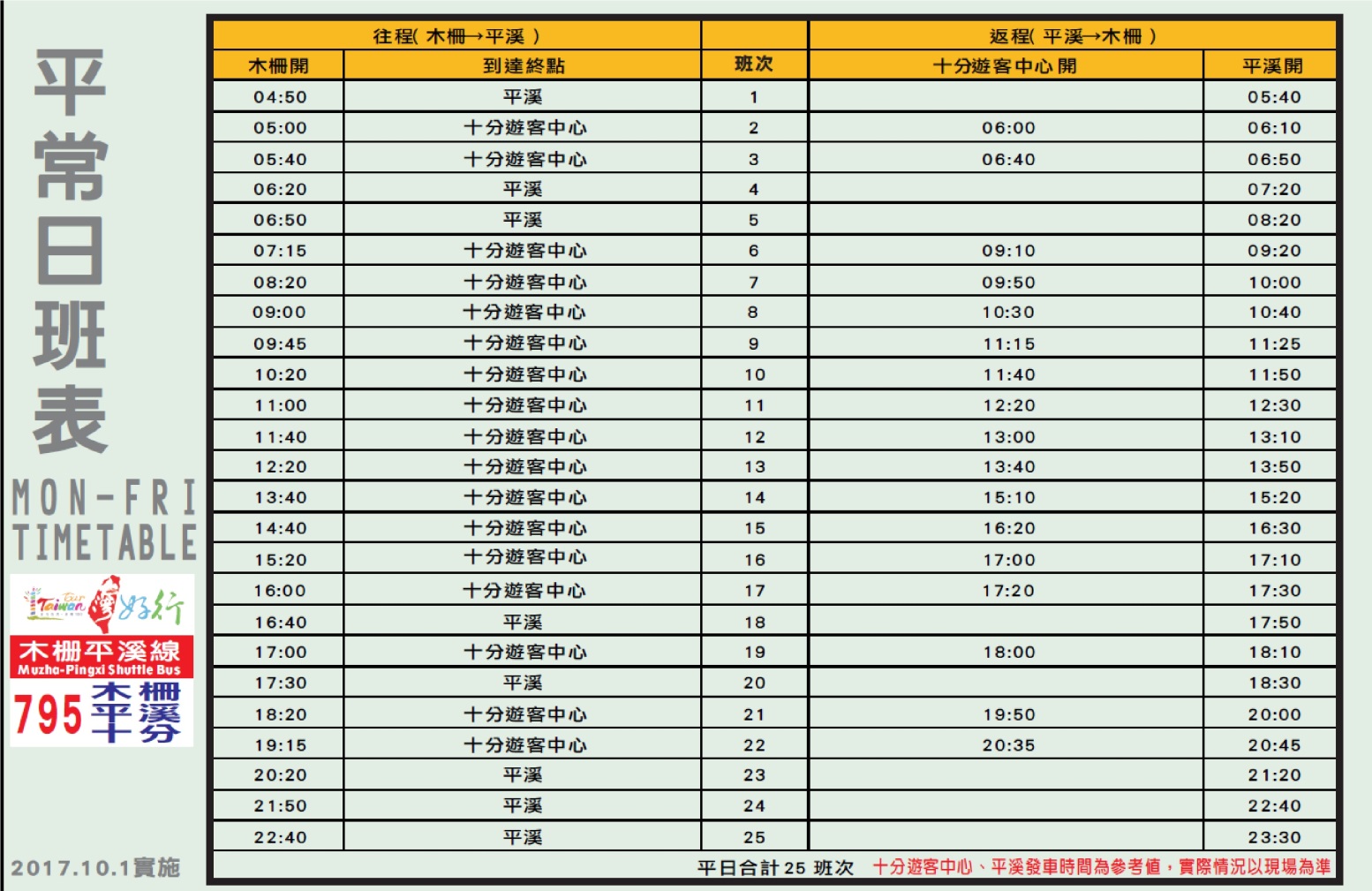 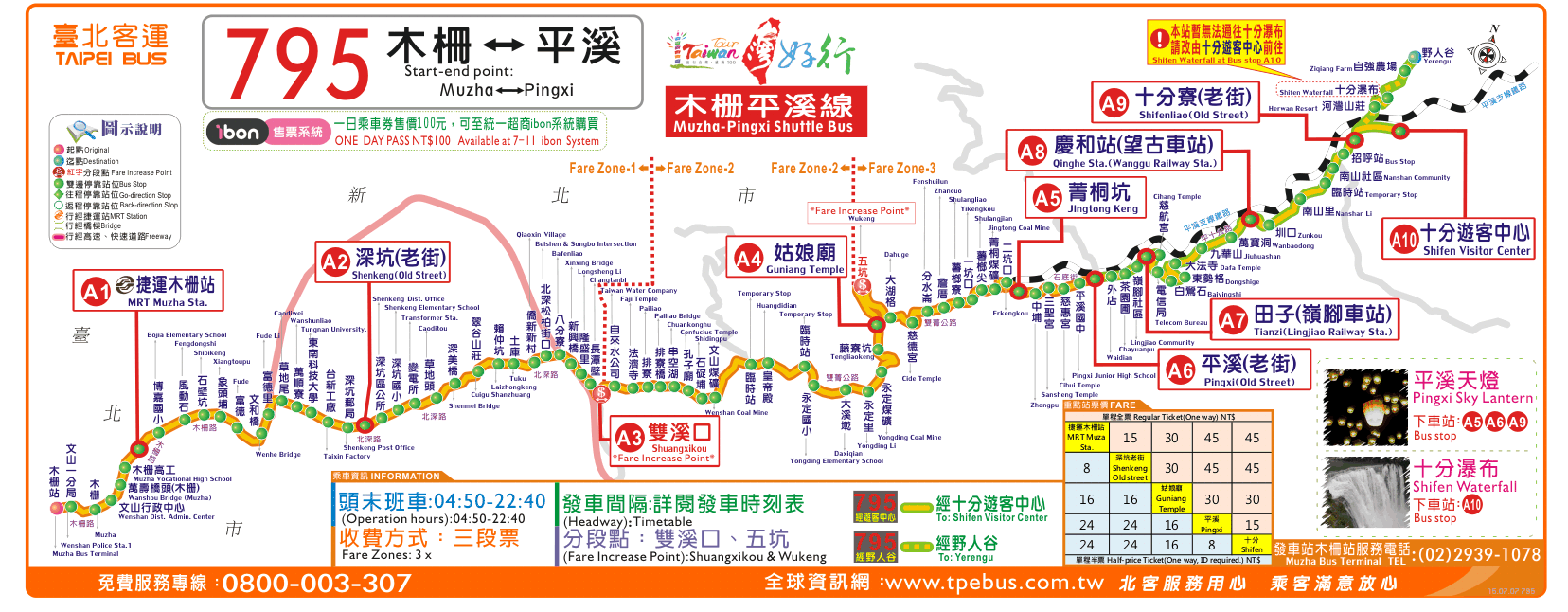 二、火車時刻表(一)八堵→平溪(二)平溪→八堵正德國中賢孝校區交通路線圖一、公車：區公所免費社區巴士→正德國中賢孝校區站二、客運：淡水客運→後洲子站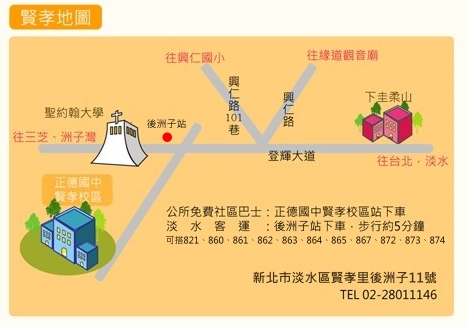 時間內容主持人13：30─14：00報到平溪國中團隊14：00─14：10開幕式教育局平溪國中團隊14：10─15：10慈輝班業務說明教育局平溪國中團隊15：10─15：30休息平溪國中團隊15：30─16：30參觀慈輝班平溪國中團隊16：30─17：00綜合座談教育局平溪國中團隊時間內容主持人09：00─09：30報到正德國中團隊09：30─09：40開幕式教育局正德國中團隊09：40─10：40慈輝班業務說明教育局正德國中團隊10：40─11：00休息正德國中團隊11：00─12：00參觀慈輝班正德國中團隊12：00─12：30午餐及綜合座談教育局正德國中團隊車種車次發車站→終點站瑞芳
開車時間平溪
到達時間行駛時間區間車4718八斗子→菁桐11:0211:5400時52分區間車4720八堵→菁桐12:0012:5400時54分區間車4724八斗子→菁桐13:0013:5400時54分區間車4726八斗子→菁桐14:0014:5400時54分車種車次發車站→終點站平溪
開車時間瑞芳
到達時間行駛時間區間車4727菁桐→八斗子15:2116:0700時46分區間車4731菁桐→八斗子16:2117:1300時52分區間車4733菁桐→八堵17:1817:5800時40分區間車4735菁桐→瑞芳18:2119:0200時41分